Муниципальное автономное образовательное учреждение г.Нижневартовска детский сад № 5 «Мечта»Познавательно-исследовательский проект: «Туесок с сюрпризом».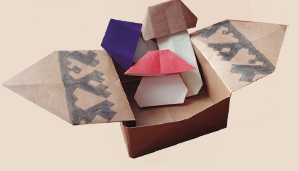 Автор и участник проекта: Рыбась АлисаРуководитель проекта: воспитатель Устюгова Любовь Сергеевнаг.Нижневартовск – 2022 г.СодержаниеАннотацияВ российской федерации проживают представители 193 национальностей. У каждого свой язык, культура, традиции, обычаи. Поскольку наша страна многонациональна, именно с дошкольного возраста нужно формировать в детях не только культуру своего народа, но и уважительное отношение к представителям других культур.В целях защиты исконной среды обитания коренных народов, их традиционного образа жизни, хозяйственной деятельности и промыслов Конституция Российской Федерации и федеральное законодательство закрепляет перечень гарантий прав малочисленных народов, среди которых важное место занимает право безвозмездно пользоваться в местах традиционного проживания и традиционной хозяйственной деятельности малочисленных народов землями различных категорий, необходимыми для осуществления ими традиционной хозяйственной деятельности и занятия традиционными промыслами, общераспространенными полезными ископаемымиМы живем в самом богатом крае нашей России, название которого звучит очень красиво – Югра. Югра, Ханты-Мансийский округ — край самобытной культуры и драматической истории.  Легендарная Югра – историческая родина, прежде всего обско-угорских народностей: ханты, манси, ненцев и селькупов. Они занимались охотой, рыболовством, скотоводством. После того, как тюркские народы потеснили их с юга на север, эти народности перенесли свои навыки в более суровые условия. Именно на новом месте угры стали одомашнивать оленя. Это край, где проживают люди с очень интересными обычаями. Это край, где проживают люди со своей богатой историей. Все, что связано с жизнью народов ханты и манси, имело особое значение. Это и каждая травинка, каждое животное, каждая птица. Также особое значение в жизни коренного народа имели традиционные промыслы и ремесла. Народ занимался декоративно-прикладным творчеством. Очень хорошо развита вышивка на различных видах одежды хантов и манси,  художественная резьба по кости, изготавливались изделия из бересты (ковши, вёдра, короба для сухих продуктов и хранения предметов рукоделия (круглые и прямоугольные) – туесок. Почему мы решили создать данный проект? Дети  мало знают о традициях и обычаях народов ханты и манси. Практически не имеют представление о ремесле коренных народов. Именно поэтому наш проект направлен на ознакомление детей с Югрой, с родным краем, проект включает в себя материалы творческого и познавательного характера, консультации с родителями. Дети узнают историю нашего края, нашего города, узнают о животных и растениях нашей Тайги, о ремесле народов ханты и манси.Цель проекта: Формирование у детей представления о традициях и обычаях малочисленных народов ханты и манси, развитие интереса к декоративно-прикладному творчеству коренных народов нашего края.Задачи:Знакомить дошкольников с духовной культурой и семейными традициям коренных  жителей  ХМАО;Закреплять знания о природе родного края, формировать основы экологической культуры;Воспитывать чувство уважения и понимания труда и таланта народов Севера, любовь к родному краю Югре;Способствовать укреплению партнерских взаимоотношений между детьми и родителями в ходе познавательно-творческой деятельности.Развивать исследовательский интерес, любознательность, творческое воображение.	Развивать у ребенка готовность самостоятельно и эффективно решать задачи.Показать значимость совместной деятельности родителей и детейПаспорт проектаПлан работы.Этапы осуществления проекта:Подготовительный этап (выявить знания детей о родном крае; определение цели и задач проекта, сбор информационного материала, поиск путей решения проблемы, форм участия детей и взрослых в проекте; подбор методической, художественной литературы, иллюстрированного материала по теме).Основной этап (цикл запланированных мероприятий для реализации проекта (беседы, творческая деятельность, рассматривание иллюстраций, чтение художественной литературы).Заключительный этап (подведение итогов, подготовка презентации, итоговый результат – оригами).Принципы содержания работыКомплексно-тематический подход к планированию.Личностно-ориентированное взаимодействие участников образовательно-воспитательного процесса.Интеграция образовательных областей.Использование форм работы с детьми, соответствующих возрастной группе.Построение предметно-развивающей среды с учетом современных требований.Ресурсное обеспечениеОписание работыПодготовительный этапДовести до участника проекта важность данной проблемы. Мотивировать родителей и выработать четкую стратегию сотрудничества. Составить перспективный план мероприятий.Подбор наглядно-дидактических пособий, демонстрационного материала, художественной литературы, приобретение необходимого оборудования. Создать условия дома или для реализации проекта «Туесок с сюрпризом».Я, Рыбась Алиса, и я являюсь составителем проекта. Вместе с воспитателем мы определили важность проблемы, и исходя из этой проблемы мы составили план мероприятий. Просмотрели и подобрали демонстрационный материал, пособия, художественную литературу, приобрели необходимый материал для реализации проекта. Основной этапНОД «Природа Тайги» (Приложение 1)Беседа: «День оленевода» (Приложение 2)Чтение сказок народов ханты и манси: (Приложение 3) «Запрет» - хантыйская сказка. «Гнев Тайги» - мансийская сказкаБеседа с детьми о туесках (Приложение 4)Загадки о животных и деревьях Югры. (Приложение 5)Художественное творчество. Оригами «Туесок с сюрпризом». Слушание музыки народов ханты и манси.Работа с родителями. Консультация «Знания традиций народов ханты и манси в воспитании дошкольников». (Приложение 6)После всей подготовки, мы приступили к реализации нашего проекта. Первым делом мы провели беседу «День оленевода», благодаря этой беседе мы познакомились с трудом оленевода, рассказали как полезно и гордо быть оленеводом. А вы знали, что оленеводы трудятся не только для себя, но и для других? Я это узнала, только благодаря просмотру фильма «Удивительное путешествие в тундру». На следующий день воспитатель нам прочитала сказки народов ханты и манси «Запрет» и «Гнев Тайги». Из этих сказок мы узнали, что нужно беречь не только природу Тайги, но и нужно помогать друг другу в промысле и по дому. Еще мы узнали о таких красивых коробочках, которые изготавливали себе для дома коренной народ, и назывались они – ТУЕСОК. Вы только вдумайтесь в это прекрасное слово!!! Оно обозначает короб или ёмкость для сыпучих и жидких продуктов. Так называется цилиндрический контейнер из бересты с деревянным дном и крышкой, плотно прилегающей к основанию, который в старину широко использовался в крестьянском быту. У нас дни были насыщенными. Мы отгадывали загадки про животных и деревьях Югры; слушали музыку народов ханты и манси. Также воспитатель проводила с нами занятие «Природа Тайги», где мы познакомились с природой родного края. Ну а с нашими любимыми родителями, воспитатель провела консультацию о традицияях народа хантов и манси.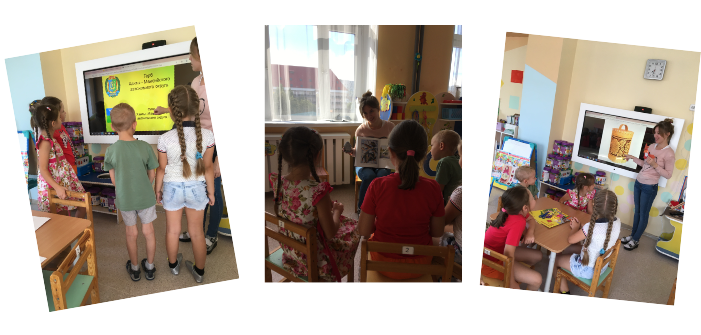 Заключительный этапИзготовление буклета с пошаговой схемой сборки «Туесок» (Приложение 7)Итоговое задание мастер-класс по изготовлению оригами «Туесок с сюрпризом»Эти недели были увлекательны. И в заключении мы вместе с воспитателем изготовили буклет с пошаговой схемой сборки оригами «Туесок». Благодаря полученным знаниям я узнала о традициях и обычаях народов ханты и манси, я проявила интерес к декоративно-прикладному творчеству коренных народов нашего края.  А уже с остальными детьми провели мастер-класс по изготовлению оригами «Туесок с сюрпризом». 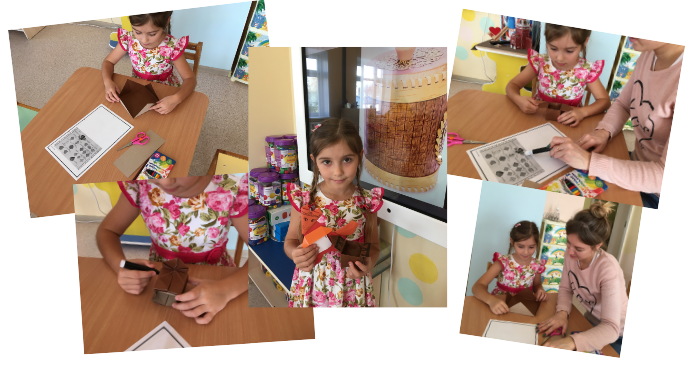 Результат работы над проектомУ детей сформированы представления о богатстве культурных традиций народов ханты и манси. У детей сформирован познавательный интерес к самобытной культуре народов ханты и манси.У детей появилось уважительное отношение к труду;Дети научились работать в коллективе, планировать свою деятельность.ЗаключениеТаким образом, благодаря данному проекту, дети сформировали представления о богатстве культурных традиций народов ханты и манси, научились отражать свои впечатления в различных видах художественной деятельности, начали проявлять интерес к самобытной культуре народов ханты и манси. Также дети стали более уважительно относиться к труду.Все участники проекта (дети, воспитатели, родители) получили положительные эмоции от полученных результатов.Во время реализации проекта был расширен кругозор и мыслительная деятельность детей. Благодаря нашему проекту, дети научились уважать и чтить как свою культуру, так и культуру народов ханты и манси.Список использованных источниковГарантии прав коренных малочисленных народов севера, их реализация и защита в ханты-мансийском автономном округе – Югре : специальный доклад Уполномоченного по правам человека в Ханты-Мансийском автономном округе – Югре. – Ханты-Мансийск : Принт-Класс, 2019. – 344 с. : ил.Здравствуй, Югра. ХМАО,1998 г.Арктика –мой дом. Москва.2001г.Югория: Энциклопедия Ханты- Мансийского автономного округа. В 3 – х т. – Ханты- Мансийск: 2000 г.Край родной: Азбука краеведения. - Екатеринбург: 2001 г.Югра: региональный журнал, 2003 – 2013 г.Формирование этического самосознания у дошкольников на основе традиций Севера. – Ханты – Мансийск: 2002 г.Детские народные подвижные игры. //Составители: А.В.Кенеман, Т.И.Осокина. М., Просвещение, 1995 г.Сказки народов Севера. //Составитель В.В.Винокурова, Ю.А.Сем. – Л., Просвещение, 1991.Шорыгина Т.А. Беседы о русском севере. М., Сфера, 2008Приложение 1НОД «Природа Тайги»Конспект занятия по ознакомлению с окружающим миром на тему: «Природа Тайги» (для детей старшего возраста)Цель: Познакомить детей с природой родного края. Формировать у детей познавательный интерес к природе родного края и воспитывать любовь к родному краю; небезразличное отношение к «малой» родине, ее истории, настоящему и будущему.Задачи: ОбразовательнаяОбобщить и систематизировать знания детей  о лесах тайги;Продолжать учить различать и называть животных тайги;Познакомить с дарами природы родного края.РазвивающаяУчить детей устанавливать связь между животными и людьми;Развивать мелкую моторику рук, аккуратность, наблюдательность, мыслительные способности, делать выводы;Обеспечить атмосферу доброжелательности, слаженную работу в коллективе.Воспитательная Воспитывать любовь и интерес к  Югре – месту, где дети живут и растут; Прививать любовь и бережное отношение к природе родного края;Формировать навыки поведения в природе.Предварительная работа: Рассматривание картин из серии «Леса Тайги», «Животные Тайги», дары природы; чтение познавательной литературы о ХМАО, просмотр альбома «Мой край», «По страницам Красной книги ХМАО».Работа со словарём: Тайга, лес, хвойные деревья, лиственные деревья, животные леса, дары природы, Красная книга.Оборудование: Мультимедийное оборудование, презентация, музыкальное сопровождение, магнитная доскаДемонстрационный материал: герб города Нижневартовска; герб ХМАО-Югра; дидактический материал: иллюстрации животных, деревьев, грибов, плакаты; туесок, орнамент хантов и манси, олень, белка. Ход занятия:(Дети и воспитатель входят в группу.)Воспитатель: - Здравствуйте Ребята, я Эви. Эви с хантыйского языка – означает, девочка. Ребята сегодня мы с вами будем путешествовать по нашей Югорской земле. Скажите, а где мы с вами живём? Как называется наш округ?  Ответы детей (Ханты-Мансийский автономный округ.)Воспитатель: - Правильно ребята. - Посмотрите, пожалуйста, на герб нашего округа. (Показ герба округа). А вы знаете, что изображено на гербе нашего округа? (Герб Ханты-Мансийского автономного округа – Югры представляет собой серебряную эмблему, расположенную на подкладе двух щитов, вписанных один в другой, и воспроизводящую стилизованный символ «Кат ухуп вой» (двуглавая птица) в поле рассеченного лазоревого (синего, голубого) и зеленого щита. Контур щита обведен золотом).- А как вы думаете, Что изображено на гербе нашего города Нижневартовска? (Показ герба Нижневартовска) (Ответы детей)Воспитатель: - Да, все верно, ребята, наш край богат нефтью, богат лесом – тайгой, а так же глубокой рекой Обью, озерами и болотами. Богатство края – в его природных ресурсах. В таёжных лесах обитают дикие животные и лесные птица; в реках и озёрах плавает много ценной рыбы, а сколько даров природы дает нам наш богатый лес.  - Ребята, а как называют коренных жителей нашего округа? (Ответы детей)- Правильно, ребята, Ханты и Манси. (Стук в дверь. Звучит хантыйская мелодия.  Воспитатель открывает дверь и видит оленя, который держит письмо. Читает детям)2.  Воспитатель читает письмо:- Здравствуйте, ребята! Я Салы. Салы с хантыйского – означает олень. Я пришел к вам в гости, чтобы рассказать о земле, о нашем крае, где мы с вами живем. Я вижу, что вы живете в очень красивом городе. Вы только представьте, раньше здесь были болота, был кругом лес, олени паслись. Мне об этом моя бабушка рассказывала. А потом пришли нефтяники, и начали добывать нефть. А народ – ханты, ушли в другие места, жить в тайгу.  Сегодня я вас приглашаю в гости в лес, под названием Тайга. Вы согласны?(Ответы детей) (Да)Воспитатель: - Ребята, сегодня мы с вами отправимся в интересное путешествие. Но, как же мы попадём туда?(Ответы детей: на поезде, самолёте, вертолете, пешком)Воспитатель: - Ребята, поскольку у нас уже растаял снег, а в лесу очень много не проходимых мест, мы с вами отправимся на олене. Давайте мы наденем на себя куртки, головные уборы, обувь. Вы готовы? Вперед!(Дети, «на олене» отправляются до столов, где застелена зеленая скатерть. Ширма оформлена изображением реки и берега с лесом.)3. Ребёнок: Тайга – наш дом
Лесной наш дом,
Уютный и родной.
В нём звери разные живут
Под ёлкой и сосной.
Здесь заяц, белка, бурундук
Без устали снуют,
И на полянке поутру
Гимн солнышку поют.
Здесь кедр и дуб
Стоят в глуши,
Женьшень года растёт.
И тигр спокоен, не спешит,
Своей тропой идёт.Салы (олень):- Ребята, вот мы и приехали в мой родной дом, Тайга. Для каждого животного, живущего в лесу, это его дом.Воспитатель: - Ребята, просмотрите, какой здесь прекрасный лес. Мы с вами находимся в тайге. Скажите, что такое тайга?(Ответы детей: Тайга – это густой лес, где растут лиственные и хвойные деревья)- Какие деревья называют хвойными?(Ответы детей: Это деревья, на которых растут иголки- хвоинки).Воспитатель: - Назовите хвойные деревья.(Ответы детей: Ель, сосна, кедр, пихта, лиственница, можжевельник).Воспитатель: - А какие лиственные деревья вы знаете?(Ответы детей: Береза, осина, рябина, тополь, клен …)Воспитатель: - Ребята, я сейчас вам буду показывать листочки, а вы будете угадывать от какого дерева листочек (рябина, осина, ива, клен, береза, черемуха, калина, смородина, ель, сосна, тополь, лиственница).(Игра «Знаешь ли ты деревья») Салы (олень):    - Молодцы, ребята, как вы много знаете о деревьях. Лес – это наша родная природа. Мы должны оберегать наши леса! Посмотрите, какое красивое дерево есть в наших лесах. Это дерево Кедр. (Показ картинки дерева кедр). Главное дерево сибирской тайги окутано множеством легенд, поскольку коренные жители невероятно чтили кедры, наделяя их нередко человеческими качествами, такими как сострадание, понимание и взаимопомощь. Именно с этими качествами связана одна красивая легенда о кедре, согласно которой усталый путник устроился на ночлег под одним из таежных великанов, который был очень старым и хотел упасть. Однако кедр не сделал этого до самого момента, как путник не покинул его. ФИЗМИНУТКА Руки подняли и покачали –
Это деревья в лесу.
Руки нагнули, кисти встряхнули –
Ветер сбивает росу.
В стороны руки!
Плавно помашем –
Это к нам птицы летят.
Как они сядут,
Тоже помашем –
Крылья сложили назад.Воспитатель: - Ребята, садитесь на свои места.4. Салы (олень):- Ребята, а вы знаете, какие дикие животные живут в тайге? (Ответы детей: Называют диких животных: медведь, заяц, белка, волк, лось, олень, кабан и т.д. Открывается на доске картинки с животными)Воспитатель: - Молодцы, ребята! А сейчас Вам необходимо проявить творчество, артистизм, и с помощью только движений, жестов и мимики, показать  животных и птиц, обитающих в нашем лесу.(Дети за столами выполняют задание на листочках «Продолжи   орнамент «уши зайца»)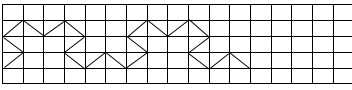 Салы (олень):- А сейчас вам предлагаю пойти в гости к белке, она вам расскажет про дары Тайги.ФИЗМИНУТКА «Белка»Белка прыгала, скакала. (Дети прыгают на месте)
К зиме кладовки заполняла: (Наклоны – как будто что собирают)
Здесь – орешки, (Поворот вправо)
Тут – грибочек (Поворот влево)
Для сыночков и для дочек. (Шагают на месте)Ланки (белка): - Ребята, привет меня зовут Ланки, что с хантыйского означает белка. Лес – родной дом не только для диких животных, но также и для деревьев, растений, насекомых. А люди – это гости в лесу. Его надо беречь! И вы должны правильно вести себя в лесу.Люди сложили много пословиц о нём. Давайте, вспомним о них. (Игра «Правила поведения в лесу»)«Срубить дерево пять минут, вырастить сто лет»2.«Лес – богатство и красота – береги свои леса»3. «Мног леса – не губи,Мало леса – берегиНет леса - посади»4. Уничтожив лес, наше богатство, мы погубим зверей и птиц в нем живущих, для которых лес является их домом. Каждому живому существу нужен свой дом, свое гнездо.Ланки (белка):- Ребята, а вы знаете, что народы Севера собирают очень много даров леса, для того чтобы их употребить в пищу, например ягоды, орехи, грибы. И хранили их в таких коробочках, которые называются, Ту́ес (туесо́к, бурак) — сосуд из бересты цилиндрической формы. Используется в быту для хранения различных пищевых продуктов и жидкостей, засолки грибов. Также на этих коробочках, могли изображаться различные узоры хантов и манси.Воспитатель:-  Ну что ребята, Мы с вами узнали много нового из нашего путешествия по Югре? Вам понравилось путешествие в тайгу? Мне тоже очень понравилось наше путешествие. Вы были все молодцы!      - До свидания, Ланки, Салы! Спасибо вам большое! На этом наше путешествие закончилось, и мы возвращаемся с вами в детский сад.  Ланки, Саны:- До свидания, ребята!  Воспитатель:- Ребята, теперь пришло время возвращаться в группу. Смотрите ребята, наша белочка подарила для вас те самые туески, в которых хранятся дары природы. (Воспитатель вместе с детьми изготавливают оригами туеска)Приложение 2Беседа: «День оленевода»Цель: познакомить детей с трудом оленевода.Задачи:Обучающие: рассказать детям, как полезно и почетно быть оленеводом.Дать понять, что оленеводы трудятся не только для себя, но и для других людей.Развивающие: Развивать связанную и диалогическую речь, учить строить предложения.Воспитательные: Воспитывать у детей интерес к труду оленеводов.        Словарная работа: кочуют, пастбище, гололедица.Материал: иллюстрации с оленями, просмотр фильма «Удивительное путешествие в тундру».                                        Ход беседы: - Ребята, многие из вас любят мясо (котлеты, тефтели, пельмени).А из чего готовят все эти блюда?Где же люди берут столько много мясо?Подумайте и   скажите.ЗагадкаЖитель Крайнего Севера, Где нет ни куста, ни дерева. Он снег и землю бьёт копытом, Чтоб быть довольным и сытым.(Олень). - На севере манси занимаются оленеводством. Это домашние животные они живут недалеко от чума. - Посмотрите, дети на картине изображен олень. Обратите внимание на его рога и длинные тонкие ноги. Олень очень красивое животное.         Какую пользу приносят олени?         На чем ездят оленеводы?         Чье мясо мы едим?         Из чего шьют одежду и обувь манси?         Из чего манси мастерят чум? - Мы с вами узнали, какую пользу приносит олень – он заменяет человеку любой, другой транспорт, он дает ему мясо, из оленьего меха шьют малицу, ягушку. - Кто пасет стада оленей? (Пастухи оленеводы). - Подумайте и скажите, что входит в обязанности оленевода? - Оленеводы пасут стадо оленей далеко в тундре, там животные добывают свою любимую пищу - ягель, мох. Он следит за тем, чтобы на оленей не напали волки. Они всегда голодные нападают, на стада, свою добычу гонят в сторону тут пастухам нужно быть на страже.Трудное это дело – уберечь от волков тысячи оленей. Но не только оленеводам приходится защищать оленей от хищников, нужно сохранить и от болезней. Олени как люди тоже болеют, им делают, прививки от разных заболеваний и в этом помогает ветеринар и зоотехник.Чтобы олени были упитанными, им нужен хороший корм, поэтому стада кочуют с пастбища на пастбище.Игра: «Оленья упряжка». - Как вы понимаете, слова кочуют? (Переезжают с одного места на другое). - А что означает пастбища? (Тундра, где пасутся олени). - Что такое наст? (после оттепели слой снега покрывается корой льда). - Вот тогда-то трудно оленям добывать себе корм. Тогда оленеводы перегоняют стада на пастбища где рыхлый снег. По сторонам и сзади стада едут оленеводы и не дают уставшим и голодным оленям отбиваться от стада.   - И здесь им помогают их верные друзья собаки. - Что мы сможем сказать об оленеводах? Нужная это профессия, да и трудная. - Благодаря им мы каждый день кушаем мясо, колбасы, сосиски и различные блюда.Д/и «Приготовим праздничный обед».- Дети рассказывают, что можно приготовить с мясо.Люди, которые работают оленеводами - это смелые выносливые люди. Суровая природа севера требует от них решительности и любовь к Родному краю. Приложение 3Чтение сказок народов ханты и манси:«Запрет»Хантыйская сказкаУплыла мать на обласке в русскую деревню за покупками. А отец поехал траву глядеть – не пора ли покосничать.
Велели детям домовничать. Брат с сестрой целый день в Оби купались. К вечеру посинели от купанья, зуб на зуб не
попадает.
Затопил мальчик уличную печку возле дома.
Сидят, греются.
— Пойдём, проневодим напротив избы,- зовёт брат сестру.
–Свежей рыбы на ужин добудем.
А то чем родителей встретим?
Девочке неохота от печки уходить. Она вспомнила старую сказку и выдумала отговорку:
-В нашем роду женщинам не позволяется у домашнего берега рыбачить!
Позвал мальчик соседских детей. Совсем немного протащили невод-бредень и добыли щук.
Разделил маленький рыбак улов поровну всем. Свою долю домой несет.
-Сестрица, выпотроши рыбу. Я по воду сбегаю. У ленивой девочки ответ готов:
-Родовой запрет, братец! Наша мать говорила, а ей дома сказывали: в её роду женщины к щуке не касаются.
Поставил мальчик на печурку котёл с водой. Сам рыбу принялся чистить и на куски резать.
Мелких щучек – щуругай, потроха да рыбьи хвосты в собачьем котелке над костром варить подвесил, чтобы лайкам еда готова была не позже, чем людям.
Такой у северян обычай!
Наварил мальчик щучьей ухи полон котёл!
Тут и отец вернулся. Увидал он – собаки сыты, похвалил детей:
-Хорошие хозяева – мои сын и дочь!
Мальчик помалкивает. Собрал ужин на летнем столике. Рыбу в чуман выложил, а уху в двух кружках подал.
Поглядел отец, дочка губы надула, ворошит в дымокуре прутом и не встает.
-Что же ты про сестру забыл?
–спрашивает отец.
Засмеялся мальчик:
-Сестрица сказала, ей нельзя щуку ловить и чистить. А уж кушать щуку, пожалуй, вовсе грех?«Гнев Тайги»
(Запись и обработка М. Анисимковой. Художник Х. Аврутис)Мансийская сказка В давние времена в нашем крае столько водилось всякой птицы, что шум да свист стоял от её крыльев. Все озёра и болота были заняты утками, гусями да лебедями, а в лесах — тучи боровой птицы. И зверя всякого было полным-полно. Люди тоже жили привольно. Да только люди, когда живут в достатке, не замечают, что всё, что дано им природой, беречь надо. — Ай-яй, что делаете! Зачем птицу зря губите? — говорил старый Тасман парням, которые для потехи стреляли серых уток.Подраненная утка, чуть взлетев, падала на озёрную зыбь. Осиротевшие утята, громко крича, прятались в зарослях камыша и осоки, а озорник шёл дальше.Грустными глазами смотрел старый Тасман на оставленную птицу. — Зачем бьёт, если не надо? — сокрушённо качал он головой.Он шёл по тайге и видел вокруг и заботливых белок, и хлопотливых глухарей, и торопливых оленей. - Богата тайга! Шибко богата!» — рассуждал Тасман. И вдруг старик остановился. В ложбине, придавив большой куст, лежал подраненный лось. Он силился подняться на длинные ноги, но снова падал, от боли закинув на спину тяжёлую голову с большими рогами. Тихо подошёл к нему Тасман. Лось не испугался, не вздрогнул. — Добрый человек! — промолвил зверь.— Помоги мне встать на ноги, и тогда они понесут меня, как ветер!Наскоро Тасман нарубил жердей и стал поднимать тяжёлого лося. Пот стекал с лица, от усталости дрожали руки и ноги. На закате солнышка помог Тасман встать лосю. Зверь лизнул руки Тасмана, сказал: — Если трудно будет тебе, старик, ищи меня. Помогу! — И скрылся за лесом....Шло время, но озорники не слушали старика Тасмана и били не жалеючи зверя. Затосковал Тасман и не стал выходить из юрты, чтобы не встречаться с ними.А однажды проснулись люди, вокруг ни ветерка, ни свиста, ни взлета птиц, ни шороха зверей. Люди вышли из юрт. Светило солнышко, но тайга стояла безмолвная. Они стояли и смотрели друг на друга, не зная, что сказать. Многие, взяв луки, пошли в лес, поплыли по реке, но вечером возвратились ни с чем. И снова все молчали. Озера и болота вымерли: не стало в них уток. В лесах потерялся зверь. — Страшно ходить по тайге! Страшно! — говорили охотники, возвратившись с охоты.Стал людей одолевать голод. Большая беда пришла в тайгу, и тут все вспомнили про старого Тасмана. - Это великий Гнев тайги! — сказал Тасман.— Тайга рассердилась, тайга свой Гнев послала. - Добрый Тасман, научи нас, что делать? — стали просить старика люди.Вышел Тасман из юрты, и сразу на сосну сел глухарь. Обрадовались люди, за луки схватились, а глухарь улетел.Долго искали его, да не нашли.И поняли все, что один Тасман не виноват перед тайгой, что его послать к Гневу тайги надо. Только к Тасману давно старость пришла.А тайга стояла хмурая, молчаливая. Долго думал старик, как помочь людям. Вспомнил слова лося. Надел малицу и направился Тасман в тайгу. Только зашёл он за первое дерево, как навстречу ему лось. - Не меня ли ты ищешь, старый Тасман? — спросил зверь. — Проси, что тебе надо, только быстрее, я помогу тебе! - Вижу я, что торопишься ты! - Говори! - Помоги, добрый зверь, нашим людям! — промолвил старик.— Страшный голод пришёл в наш край.Лось молчал. Потом говорит: - Это Гнев тайги. Он наказал всех, кто не берёг добро её. - Горе! Горе! — вздыхал старик. - Всех зверей и птиц спрятал Гнев от человека,— продолжал лось. - А как же тогда ты, лось, на свободе? — спросил Тасман. - Гнев отпустил меня на три дня и три ночи найти ослушницу сову. Но я обещал тебе, старик, помочь. Садись на меня, и я понесу тебя, куда скажешь! - Вези, добрый лось, к Гневу тайги! Хочу его видеть. - Да знаешь ли ты, старик, как далеко живёт Гнев? Никто ещё не бывал у него и не видел его. - Вези,— сказал Тасман, и лось побежал.Он бежал, словно летел, обгоняя ветер, оставляя позади леса и болота, горы и реки. Наконец, остановился. Кругом стояли старые, хмурые кедры. Было темно вокруг: ни звука, ни шороха, ни света. — Здесь живёт Гнев тайги,— показал лось на лесную тропинку. — Иди, иди, но если не будет тебя до первого луча,— меня не ищи.Тасман низко поклонился на все стороны и пошёл в царство вечной тьмы.Чем дальше шёл Тасман, тем лес становился гуще, и скоро тёмная стена деревьев встала перед ним.Долго старик приглядывался.Вдруг промелькнул солнышка луч и вспыхнул огоньком рябиновый куст. Перелетела с ветки на ветку птичка серенькая с белой грудкой, клюнула ягодку одну, другую, звонко щёлкнула клювом, повернула головку с бойкими глазками к Тасману да проговорила голосом человеческим:- Зачем ты пришел в моё царство?Тасман ласково спросил: - Кто ты есть, добрая птичка?Птичка молчала. - Я пришёл к Гневу тайги спросить: зачем он упрятал всё живое от людей? Зачем он так сердит на людей? - Искать долго не надо,— сказала птичка,— я Гнев тайги. - Ты? Такая-то крохотная птичка — Гнев тайги? - Я и доброта и гнев,— прощёлкала белогрудка.— Когда люди разоряют лесное царство — уходит доброта, прячется, остаются гнев и голод. Когда люди добры — плачу я им щедро: грибами, ягодами, шишками, лесными зверями и птицами. В такую пору сама дружу с человеком, сажусь на плечо к нему.Вздохнул Тасман и сказал: — Не права ты, птичка-белогрудка. Не все виноваты в тайге, а ты наказала всех.Притихла птица. Услышал Тасман, как забила она крылышками, забегала бойко по рябиновым веткам. - А кто в тайге не грешен? Все! Все разоряют тайгу! - Нет, не все! — спорил Тасман. - Нет, все! — сказала птичка. — Вчера на вечерней зорьке мальчонка маленький с щеками румяными, как брусничный сок, выстрелил из лука и попал мне в крылышко.Замолчал Тасман. — Ладно! — проговорила птичка.— Сейчас мы посмотрим, грешен ли ты. Попробуй-ка из пчелиного роя взять пригоршню мёду. Если возьмешь — твоя правда, помогу тебе. Если нет — разговаривать с тобой не о чем.Притих Тасман.Вдруг снова промелькнул лучик солнышка, и перед Тасманом появилось старое дуплистое дерево. Вокруг него роились пчёлы. С опаской подходил к дуплу Тасман.А пчелиная матка облетела вокруг него, прожужжала над самым ухом и села на соты. Дотронулся Тасман до ноздристых восковых домиков. Притихли пчёлы, заползали, защекотали руки старика. Достал Тасман пригоршню мёду чистого, только хотел обернуться, как слышит голос сзади. — Твоя правда, старик. Виновата перед тобой я, — прощебетала белогрудая птичка.— Но озорники принесли много горя. А тебе скажу: если ты мою просьбу выполнишь, верну людям богатство тайги. А найти тебе надо сову-ослушницу и привести сюда.Нечего делать. Заторопился Тасман на тропинку, по которой пришёл. Лось ждал его. Когда Тасман рассказал о сове, лось говорит: — Далеко это! Шибко далеко. Искать её надо у гор, где солнце совсем не заходит теперь и светит всё время.И снова быстрее ветра понёс лось старого Тасмана по угрюмой тайге.Унёс лось Тасмана далеко. И увидел Тасман, как, поклёвывая ягодку, у подножия гор ходит птица. — Это она,— прошептал лось.А сова взлетела на выступ скалы и завертела головой из стороны в сторону, громко постукивая крепким клювом. Не пришлось старику долго раздумывать.Сплёл он петли из трав и припрятал их под каждым кустом. Ждёт. Прошёл день, другой, а сова сядет поодаль, клювом пощёлкивает, словно смеётся над стариком. Вдруг от громкого крика вздрогнул Тасман, спохватился, побежал на шум и видит: лось наступил сове копытом на крыло и держит. Орала сова во всё горло, била свободным крылом, клевала ногу лося, но он дождался Тасмана. Взял мешок старик, набросил его на сову, завязал накрепко и пустился в обратный путь.Был на исходе третий день, когда лось привёз Тасмана в царство Гнева тайги. — Поймал ослушницу! Спасибо, старик! — прощёлкала белогрудка.Оказавшись в темноте, сова поползла по земле, распустив крылья. — Не видать тебе больше солнца! Не будешь летать днём, обижать птиц и зверей маленьких. Ночью на охоту вылетать станешь.А Тасману сказала: — Иди домой, старик!Долго ещё стоял Тасман, но ничего больше не сказала ему птичка.Лось послужил старику и тут. Повёз Тасмана в родной пауль (Пауль — селение).А над ними с шумом пролетела стая уток к озеру.Много лет прошло с тех пор, но ослушница сова и сейчас боится солнца и охотится только ночью, а люди помнят о Гневе тайги и берегут лесные богатства.Приложение 4Беседа с детьми о туесках Хантыйский туесокЧто такое туесок? Что это - туесок? Слово происходит из финно - угорского наречия, предположительно - языка коми и является уменьшительно-ласкательной формой от «туес». Оно обозначает короб или ёмкость для сыпучих и жидких продуктов. Так называется цилиндрический контейнер из бересты с деревянным дном и крышкой, плотно прилегающей к основанию, который в старину широко использовался в крестьянском быту. Синонимы слова «туесок» - это «бурак» и «поставок». Все они обозначают деревянную посуду. 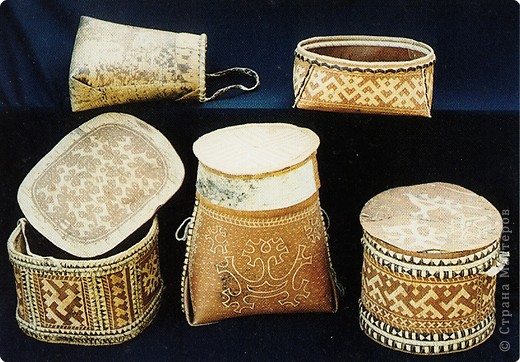 Конструкция туеска.Устройство ёмкости для хранения продуктов довольно простое: она состоит из двойного цилиндрического основания, крышки и дна. Стенка имеет внутреннюю и внешнюю часть с воздушной прослойкой внутри, что позволяет сохранять оптимальную температуру внутри контейнера. В правильно изготовленный туесок из бересты можно наливать жидкости. Наружный слой бересты называется рубашкой и используется для украшения. Изделие декорируют в различных техниках: тиснения, вышивки, иногда применяют роспись.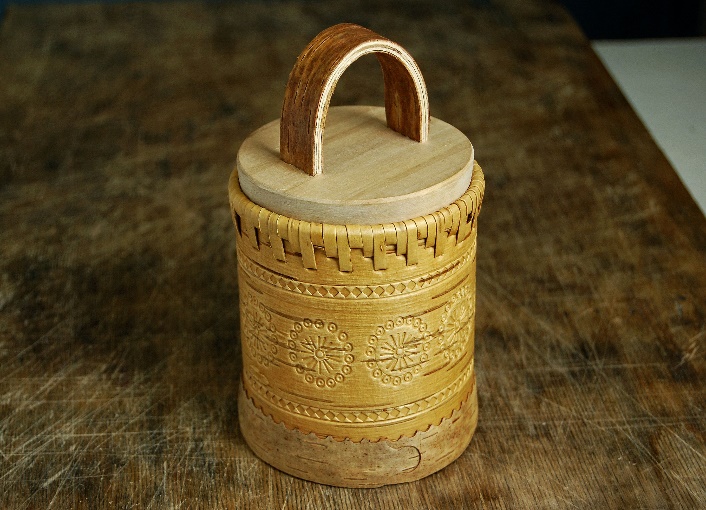 Хранение продуктов в туеске из берёзы.В таком контейнере долго не прокисают молоко и творог, а масло не становится горклым. Соль и крупы в туеске остаются сухими и свежими. Если засолить в берестяной ёмкости огурцы или грибы, они приобретают необычный приятный аромат, вода и прохладительные напитки в жару долго остаются низкой температуры, а горячие жидкости не остывают. Это происходит благодаря воздушной прослойке между внутренней и внешней стенками и особым свойствам бересты. Кора берёзы многослойна и герметична. Она обладает бактерицидными свойствами, потому даже намокший туесок не начинает гнить.  Особенности хантыйских туесков.Хантыйские туеса отличались от каких либо других своим декором, а именно орнаментом.Чем был орнамент для народов ханты и манси? Художественный язык народа ханты отличается многообразностью. Само слово "орнамент" имеет значение – "украшение". Орнамент был элементом художественного стиля для зодчества, ваяния, живописи, графики. Узоры для народов Севера не были самоцелью, они создавали их, чтобы что-то украшать. Применяли они их довольно широко – от рисунков на наружных и внутренних стенах зданий – до посуды. Орнаменты давали новую жизнь обыденным предметам, выражали отношение ко всему окружающему, создавали особый художественный мир. Хантыйские узоры и их названия подтверждают то, что их использовали в аппликации, окаймовке вещей. С их помощью делали параллельные ряды, вертикальные и наклонные полоски. Весомость и полноту этим рисункам придают оконтуренные мотивы. Важно отметить, что, как и все орнаменты, хантыйские мотивы также состоят из раппортов, постоянно повторяющихся частей. Самые распространенные узоры хантов.Строгий порядок присущ геометрическому хантыйскому орнаменту. В его основе лежит строгое геометрическое чередование. После геометрического узора следует растительный мотив. Его чаще всего используют в резьбе по дереву. А теперь более подробно о геометрическом узоре. Очень часто у хантов использовался крест. С его помощью они старались оградиться от боли и укрыться от болезни. Крест несет охранительную функцию, это граница между мирами. Встречается косой крест под названием "собачья лапа", ограничивающий людей от враждебных существ в этом мире. Особое место ханты уделяли ромбу, его называли "сердца углублением". Поверх него нельзя больше наносить узор, чтобы не испортить судьбу человеку. Встречается ромб с пустотой внутри или в виде лягушки, которая почиталась северным народом. Ее ассоциировали с "прыгающей женщиной", способной дарить счастье. Часто в полосках орнаментов встречаются прямые линии и зигзаги. Прямая линия считается простейшим геометрическим орнаментом, но довольно часто встречающимся элементом украшения одежды у хантов. Для берестяных изделий, а также аппликаций тканью по ткани использовались зигзаги. Извилистую линию в центре орнамента считали олицетворением жизни и живого существа. С зигзагом связано все живое, одушевленное. Часто именно им украшали берестяные колыбельки для детишек или спинки и бортики люлек.  Некоторые мотивы узоров связаны с треугольником. Именно на него похож топор, с которым у хантов много связано. Топор применяли во многих свадебных, похоронных обрядах, медвежьих игрищах. У топора очистительная функция. Чтобы очиститься, через топор должна была перешагнуть каждая женщина. Также треугольник использовался для орнаментов "утиный выводок", "щучьи зубы", "кедровая шишка". Хантыйские орнаменты и их значение Узоры для народа ханты – целая система, которая заменяла письменность и сопровождала человека от его первых шагов до смерти. Интересны и хантыйские узоры, и их названия, которые имеют все мотивы. Эти названия говорят, откуда прибыл обладатель, есть ли у него богатство, о масти его оленя, о рукодельнице-жене. Мастерицы с помощью берестяного трафарета вырезали узоры из камуса (шкуры, которую снимали с ноги оленя). Камус подбирали по оттенку и длине ворса. Затем с помощью оленьих сухожилий детали сшивались, а швы отделывались вставками из цветного сукна. Предлагаем вам познакомиться поближе с некоторыми узорами: 1."Заячьи ушки". Применяется для украшения детских вещей и связан с плодородием. 2."Глухарь". Эта птица считается хранительницей сна ребенка и его здоровья. 3."Выводок утят". "4."Лапа лисы". 5"Малая рябь воды". 6."Крыло гуся".7."Заячьи уши". 8."След белки".9. "Выдра". 10."Человек на лошади". 11."Кедровая шишка". 12."Лягушка". 13."Жук". 14."Рога оленя".15. "Березовая ветвь".16. "Медвежий след". 17."Цветущий куст".18."Накаты волн". С ромбом у хантов связаны узоры "жук", "мужика половина", дровяная поленница", "ель", "мышь". К жукам у народов Севера особое отношение, в них они видят своих бабушек и дедушек. Они считают, что после смерти души превращаются в маленьких жучков. Ель считается священным деревом. В самой ели и ее корнях ханты видели соединение верхнего и нижнего миров. С мышью связано уничтожение всех враждебных существ нижнего мира. Как вы уже заметили, названия узорам давались по сходству и подобию с предметом.  Кроме вышеперечисленных символов, на орнаментах можно было увидеть мифического мамонта, соболя, кедр. С оленем связана победа добра над злом, с пчелой – трудолюбие, с крыльями – движение. Из зверей в узорах встречается змея, ползучая змея, соболь. На тему птиц можно увидеть хвост тетерева, крылья чайки, шею утки. Тему растений представляют шишки, верхушки еловых веточек, обломанные ветки березы. О явлениях природы напоминают накаты волн, рябь воды. Все эти узоры бывают либо линейного, либо розеточного типа. А теперь представим вам названия орнаментов на языке северного народа: полоска (тун пант); треугольник (пав); ромб (тун пант); крест (перна); волна (зигзаг); хантыйский орнамент "головка" (кит пис пуххопи).  Священные свойства узоров, защитные и тотемные функции Узоры хантов были не только украшением одежды, предметов быта, но и считались священными символами. Предметы с их изображением предназначались для духов-охранителей. В священных узорах таится некая сила, заряд энергии для очищения предмета, на котором они изображены.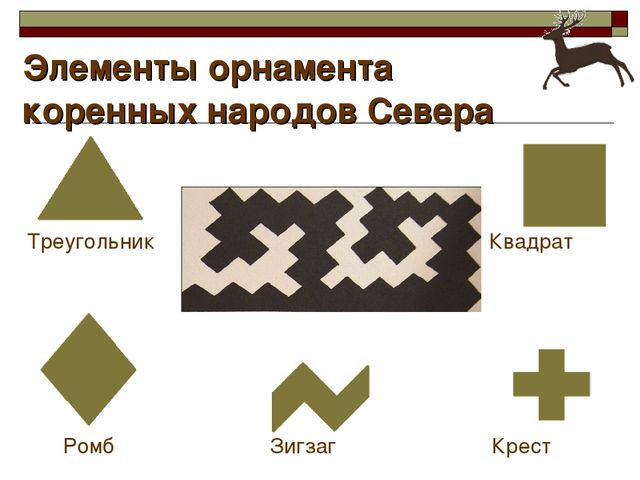 https://www.syl.ru/article/333420/chto-eto---tuesok-iz-berestyi-osobennosti-uftyujskih-tueskovhttps://fb.ru/article/384878/hantyiyskie-ornamentyi-vidyi-i-simvolyi-ih-znachenie-pravila-vyazaniya-i-instruktsii-po-vyipolneniyu-uzorovПриложение 5Загадки о животных и растениях Югры.В нашем лесу можно встретить разнообразные растения. Попробуйте угадать их по описанию.Я, красавица – ….. (черника)
Обойди весь белый свет, 
Но полезней и целебней ягоды, 
Конечно, нет. 
Ароматные компоты, 
Конфеты, соки, пироги, 
Кисели, сироп, варенье 
Без сомненья ели вы.
А из листьев, что за диво!
Чай душистый завари, 
Он и выглядит красиво 
И полезен от хвори.А отгадайте-ка загадку: 
Красным я сперва нальюсь, 
А потом оденусь в золото, 
И солнцу улыбнусь, 
Я– ягода-хамелеон, 
Мной вся усыпана дорожка, 
Вы, конечно, догадались, 
Что зовут меня ….(морошка)Листики - с глянцем,
Ягодки - с румянцем,
А сами кусточки -
Не выше кочки. (брусника)Высоконько стоит,
Далеконько глядит,Станет старушкой —
Будет избушкой. (сосна)Будто снежный шар бела,
По весне она цвела,
Нежный запах источала.
А когда пора настала,
Разом сделалась она
Вся от ягоды черна. (черемуха)Никто её не пугает,
А она всё равно дрожит. (осина)Вы все прекрасны, спору нет, 
Но выслушайте мой ответ: 
Рассыпались рубиновые бусы 
На кочках северных болот, 
И кто хоть раз на вкус их пробовал
Теперь уж мимо не пройдёт.Меня морозы не пугают, 
Я – …., терпкий дар земли. 
Тянусь ползучим стеблем я по кочкам, 
Чтоб укрепить здоровье вы смогли. 
А лимонной кислоте благодаря, 
Долго сохраняюсь в холоде, друзья. (клюква)Загадки «Животные Югры»Тяжелы рога по весу, ходит важно он по лесу:Он хозяин, а не гость- хмурый и сердитый…(Лось)Он для всех хороший друг в тундре, где Полярный круг.Есть рога и теплый мех, что зимой так греет всех.Возит нарты далеко, с ним на Севере легко.Ищет ягель целый день. Это-…(Северный олень)Дикий зверь тропой бежит, то как хрюкнет, завизжит.С ним детишек караван. Этот зверь лесной…(Кабан)Там, где сосен сильный запах, в чаще леса в тишине,Положив на брюхо лапу сплю я только на спине. (Барсук)Проворная зверюшка живёт в дупле - избушке.Целый день скок- поскок. Отыскала грибок,Нанизала на сучок, заготовила впрок. (Белка)Летом ходит без дороги возле сосен и берез,А зимой он спит в берлоге, от мороза прячет нос. (Медведь)В стае я живу в лесу, всем зверюшкам страх несу.Грозно вдруг зубами щелк! Я свирепый серый …(Волк)Что за зверь лесной, встал, как столбик, под сосной,И стоит среди травы, уши больше головы? (Заяц)Приложение 6Работа с родителями. Консультация «Знания традиций народов ханты и манси в воспитании дошкольников».Сейчас, как никогда актуальна задача воспитания у детей чувства любви к Родине. Для этого необходимо воспитывать у них эмоционально-положительное отношение к тем местам, где они родились и живут, развивать умение видеть и понимать красоту окружающей жизни, желание узнать больше об особенностях края, о людях которые населяют его.Знакомство детей с фольклором и бытом народов Севера приобретает в данный момент особенную актуальность, т.к. воспитывает у подрастающего поколения интерес и уважение к культуре и быту народов Севера, а также способствует расширению их кругозора, развитию художественного вкуса, любви к «малой» Родине – к краю в котором они живут.Духовно-нравственное воспитание включает в себя не только патриотическое воспитание и любовь к национальной культуре, но и уважение к народностям, населяющих наш округ.Воспитывая у детей любовь к родному краю, его природе, нельзя не рассказать о богатствах севера, его животном мира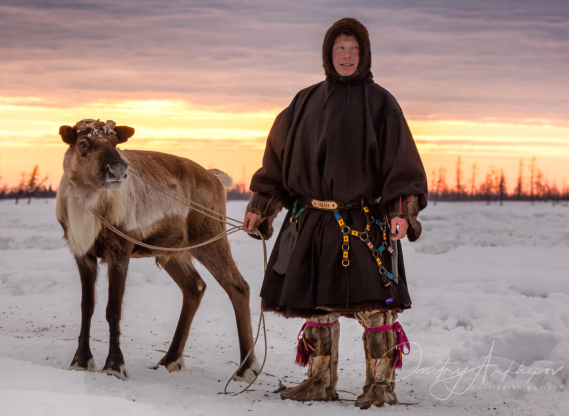 У народов севера, как и у любого другого народа, существуют свои традиции, обряды, празднества и большинство из них связано с музыкой, что требует от участников не только охотничьих, или каких-нибудь других, но и исполнительских качеств.Все эти знания помогут сохранить народные традиции, привить детям уважение к коренному населению и любовь к родному краю, а значит и любовь к Родине.История всегда вызывала огромный интерес общества, это объясняется естественной потребностью каждого человека знать историю своей Родины.Понятие «Отечество» для человека связано с конкретным краем, с памятью о его родных. Существует связь поколений, и каждому интересно знать, кем и как обстраивался его край. «Иван, не помнящий своего родства»- существовало в народе прозвище по отношению к человеку, который неизвестно откуда прибыл и скрывал кто его предки. Такой человек не пользовался уважением окружающих. Мы не должны быть «Иванами не помнящими, не знающими истории своего края, своей родословной, а так же традиций и обычаев своего народа.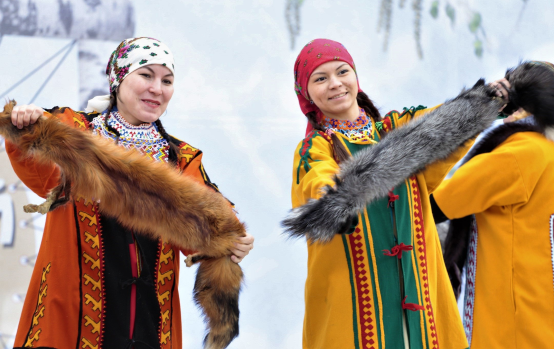 Приложение 7Разработано самостоятельно по средствам программы фотошоп.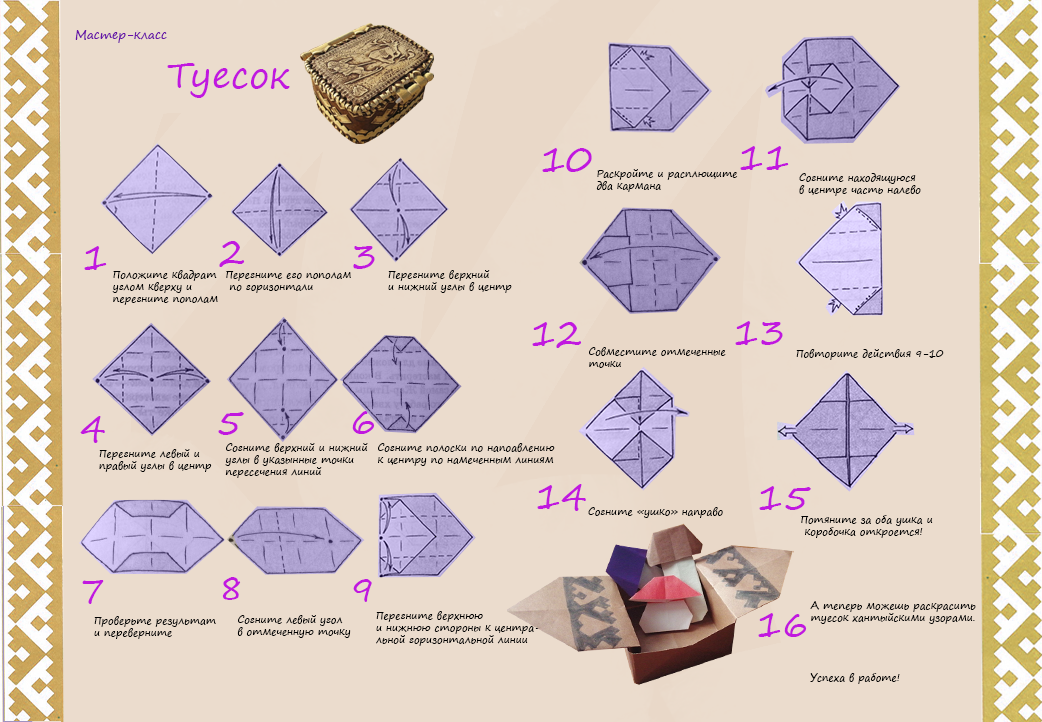 1. Аннотация ....................................................................................................
2. Паспорт проекта ………....… .....................................................................
3. План работы по проекту .............................................................................4. Принципы содержания работы………………………………………5. Ресурсное обеспечение …………………………………………………6. Описание работы по проекту......................................................................7. Результат работы над проектом ................................................................
8. Список используемых ресурсов.................................................................
8. Приложение ………………………………………………………………35-67-8889-1011Наименование проектаПознавательно – творческий проект «Туесок с сюрпризом»Составил проектРыбась А.А. – воспитанница группы старшего дошкольного возраста (6-7 лет)                                                                                                                                           Руководитель проектаЛ.С.Устюгова воспитатель группы общеразвивающей направленности для детей старшего дошкольного возрастаВид проектаПознавательно-исследовательский, краткосрочныйОбразовательная областьПознавательное развитиеСроки реализации проектаКраткосрочный, 1 месяцОсновные потребители результатов проектаРебенок, педагог, обучающиеся, родители (законные представители).Цель проектаФормирование у детей представления о традициях и обычаях малочисленных народов ханты и манси, развитие интереса к декоративно-прикладному творчеству коренных народов нашего краяЗадачи проектаЗнакомить дошкольников с духовной культурой и семейными традициям коренных  жителей  ХМАО;Закреплять знания о природе родного края, формировать основы экологической культуры;Воспитывать чувство уважения и понимания труда и таланта народов Севера, любовь к родному краю Югре;Способствовать укреплению партнерских взаимоотношений между детьми и родителями в ходе познавательно-творческой деятельности.Развивать исследовательский интерес, любознательность, творческое воображение.	Развивать у ребенка готовность самостоятельно и эффективно решать задачи.Показать значимость совместной деятельности родителей и детейНовизнаНовизна проекта состоит в приобщение детей к духовной и материальной культуры коренных народов севера, истории родного края через проектно-исследовательскую деятельность на основе сотрудничества детей, педагога и родителей. Актуальность проектаДанный проект направлен на формирование у детей представления о традициях и обычаях народов ханты и манси, способствовать развитию интереса к декоративно-прикладному творчеству коренных народов нашего края  ХМАО-Югра.  В ходе реализации данного проекта необходимо познакомить детей с природой родного края, с декоративно-прикладным творчеством. Сформировать у детей познавательный интерес к природе родного края и воспитать любовь к родному краю; небезразличное отношение к «малой» родине, ее истории, настоящему и будущему. Для подведения итога  - оригами туесок.Ожидаемые результаты проектаПедагог:освоение проектным и исследовательским методом в работе;повышение уровня профессиональной компетентности, саморазвитие;повышение качества работы с детьми при помощи различных видов деятельности.Ребенок:у детей сформированы представления о богатстве культурных традиций народов ханты и манси. у детей сформирован познавательный интерес к самобытной культуре народов ханты и манси.у детей появилось уважительное отношение к труду;дети научились работать в коллективе, планировать свою деятельность.Родители:построение партнерских отношений родителей и педагогов в совместной организации и реализации проекта;все участники проекта (дети, воспитатели, родители) получили положительные эмоции от полученных результатов.Предполагаемый продукт проектаОригами «Туесок с сюрпризом»№ п/пЭтапыЦель Сроки1.Подготовительный этапДовести до участника проекта важность данной проблемы. Мотивировать родителей и выработать четкую стратегию сотрудничества. Составить перспективный план мероприятий.Подбор наглядно-дидактических пособий, демонстрационного материала, художественной литературы, приобретение необходимого оборудования. Создание условий для реализации проекта «Туесок с сюрпризом». 05.09-09.09.20222.Основной этапНОД «Природа Тайги» (Приложение 1)Беседа: «День оленевода» (Приложение 2)Чтение сказок народов ханты и манси: (Приложение 3)«Мышка» - хантыйская сказка.«Гнев Тайги» - мансийская сказкаБеседа с детьми о туесках (Приложение 4)Загадки о животных и деревьях Югры. (Приложение 5)Художественное творчество. Оригами «Туесок с сюрпризом». Слушание музыки народов ханты и манси.Работа с родителями. Консультация «Знания традиций народов ханты и манси в воспитании дошкольников». (Приложение 6)12.09-22.09.20223.Заключительный этапИзготовление буклета с пошаговой схемой сборки «Туесок» (Приложение 7) Итоговое задание мастер-класс по изготовлению оригами «Туесок с сюрпризом» 26.09-30.09.2022Человеческие ресурсыМатериальные ресурсыруководитель проекта;разработчик;воспитатели группы старшего дошкольного возраста;воспитанники детского сада;родители воспитанниковпомещение для проведения мероприятия;информационные данные;мультимедийное оборудование, презентация, музыкальное сопровождение, магнитная доскадетская художественная литература, наглядные пособия